ORDEN DE COMPRANota: La institución contratante podrá incorporar información adicional en caso de ser necesaria. No.      61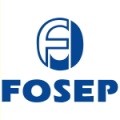                           F  O  S  E  P                          F  O  S  E  P                          F  O  S  E  PORDEN DE COMPRA DE BIENES Y SERVICIOSORDEN DE COMPRA DE BIENES Y SERVICIOSORDEN DE COMPRA DE BIENES Y SERVICIOSORDEN DE COMPRA DE BIENES Y SERVICIOSORDEN DE COMPRA DE BIENES Y SERVICIOSORDEN DE COMPRA DE BIENES Y SERVICIOSORDEN DE COMPRA DE BIENES Y SERVICIOSORDEN DE COMPRA DE BIENES Y SERVICIOSUNIDAD DE ADQUISICIONES Y CONTRATACIONES INSTITUCIONAL (UACI)UNIDAD DE ADQUISICIONES Y CONTRATACIONES INSTITUCIONAL (UACI)UNIDAD DE ADQUISICIONES Y CONTRATACIONES INSTITUCIONAL (UACI)UNIDAD DE ADQUISICIONES Y CONTRATACIONES INSTITUCIONAL (UACI)UNIDAD DE ADQUISICIONES Y CONTRATACIONES INSTITUCIONAL (UACI)UNIDAD DE ADQUISICIONES Y CONTRATACIONES INSTITUCIONAL (UACI)UNIDAD DE ADQUISICIONES Y CONTRATACIONES INSTITUCIONAL (UACI)UNIDAD DE ADQUISICIONES Y CONTRATACIONES INSTITUCIONAL (UACI)Dirección: BOULEVARD DEL HIPODROMO DE LA COL. SAN BENITO  No544  SAN SALVADOR ____________________________________________________________________________________Dirección: BOULEVARD DEL HIPODROMO DE LA COL. SAN BENITO  No544  SAN SALVADOR ____________________________________________________________________________________Dirección: BOULEVARD DEL HIPODROMO DE LA COL. SAN BENITO  No544  SAN SALVADOR ____________________________________________________________________________________Dirección: BOULEVARD DEL HIPODROMO DE LA COL. SAN BENITO  No544  SAN SALVADOR ____________________________________________________________________________________Dirección: BOULEVARD DEL HIPODROMO DE LA COL. SAN BENITO  No544  SAN SALVADOR ____________________________________________________________________________________Dirección: BOULEVARD DEL HIPODROMO DE LA COL. SAN BENITO  No544  SAN SALVADOR ____________________________________________________________________________________Dirección: BOULEVARD DEL HIPODROMO DE LA COL. SAN BENITO  No544  SAN SALVADOR ____________________________________________________________________________________Dirección: BOULEVARD DEL HIPODROMO DE LA COL. SAN BENITO  No544  SAN SALVADOR ____________________________________________________________________________________Lugar y fecha: Lugar y fecha: Lugar y fecha: S.S.   26  de MARZO  de  2019S.S.   26  de MARZO  de  2019S.S.   26  de MARZO  de  2019S.S.   26  de MARZO  de  2019N° de orden:NOMBRE DE PERSONA NATURAL O JURIDICA SUMINISTRANTE: NOMBRE DE PERSONA NATURAL O JURIDICA SUMINISTRANTE: NOMBRE DE PERSONA NATURAL O JURIDICA SUMINISTRANTE: NOMBRE DE PERSONA NATURAL O JURIDICA SUMINISTRANTE: NOMBRE DE PERSONA NATURAL O JURIDICA SUMINISTRANTE: NOMBRE DE PERSONA NATURAL O JURIDICA SUMINISTRANTE: NOMBRE DE PERSONA NATURAL O JURIDICA SUMINISTRANTE: NIT y/o NRC : 0614 – 130799- 104 - 1                                           TELECOM – PUBLICAR, DIRECTORIOS, S.A.  DE C.V.                                             TELECOM – PUBLICAR, DIRECTORIOS, S.A.  DE C.V.                                             TELECOM – PUBLICAR, DIRECTORIOS, S.A.  DE C.V.                                             TELECOM – PUBLICAR, DIRECTORIOS, S.A.  DE C.V.                                             TELECOM – PUBLICAR, DIRECTORIOS, S.A.  DE C.V.                                             TELECOM – PUBLICAR, DIRECTORIOS, S.A.  DE C.V.                                             TELECOM – PUBLICAR, DIRECTORIOS, S.A.  DE C.V.    NIT y/o NRC : 0614 – 130799- 104 - 1  Dirección:  San  Salvador    EL SALVADOR Dirección:  San  Salvador    EL SALVADOR Dirección:  San  Salvador    EL SALVADOR Dirección:  San  Salvador    EL SALVADOR Dirección:  San  Salvador    EL SALVADOR Dirección:  San  Salvador    EL SALVADOR Dirección:  San  Salvador    EL SALVADOR NIT y/o NRC : 0614 – 130799- 104 - 1  CANTIDADUNIDAD DE MEDIDADESCRIPCIÓNDESCRIPCIÓNDESCRIPCIÓNDESCRIPCIÓNPRECIO UNITARIO( US$)VALOR TOTAL (US$)       x                             X Contrato de publicación anual  por Clasificado en sección  alfabética de páginas  Blancas Y Amarillas.   Contrato de publicación anual  por Clasificado en sección  alfabética de páginas  Blancas Y Amarillas.   Contrato de publicación anual  por Clasificado en sección  alfabética de páginas  Blancas Y Amarillas.   Contrato de publicación anual  por Clasificado en sección  alfabética de páginas  Blancas Y Amarillas.   $1,783.14Contenido  en  páginas  Blancas: FOSEPFondo Salvadoreño Para Estudios de Preinversión.Boulevard del hipódromo  Col. San Benito  No 544 EDICION AÑO 2020CONMUTADOR2264555722637929226380992264427922638076 (FAX) Contenido  en  páginas  Blancas: FOSEPFondo Salvadoreño Para Estudios de Preinversión.Boulevard del hipódromo  Col. San Benito  No 544 EDICION AÑO 2020CONMUTADOR2264555722637929226380992264427922638076 (FAX) Contenido  en  páginas  Blancas: FOSEPFondo Salvadoreño Para Estudios de Preinversión.Boulevard del hipódromo  Col. San Benito  No 544 EDICION AÑO 2020CONMUTADOR2264555722637929226380992264427922638076 (FAX) Contenido  en  páginas  Blancas: FOSEPFondo Salvadoreño Para Estudios de Preinversión.Boulevard del hipódromo  Col. San Benito  No 544 EDICION AÑO 2020CONMUTADOR2264555722637929226380992264427922638076 (FAX) Contenido en Páginas Amarillas: FOSEPFondo Salvadoreño Para Estudios de PreInversiónPRIMERO EL ESTUDIO DESPUES LA INVERSION Conmutador: 22635557  FAX: 22638076Boulevard del Hipódromo Col. San Benito No544Contenido en Páginas Amarillas: FOSEPFondo Salvadoreño Para Estudios de PreInversiónPRIMERO EL ESTUDIO DESPUES LA INVERSION Conmutador: 22635557  FAX: 22638076Boulevard del Hipódromo Col. San Benito No544Contenido en Páginas Amarillas: FOSEPFondo Salvadoreño Para Estudios de PreInversiónPRIMERO EL ESTUDIO DESPUES LA INVERSION Conmutador: 22635557  FAX: 22638076Boulevard del Hipódromo Col. San Benito No544Contenido en Páginas Amarillas: FOSEPFondo Salvadoreño Para Estudios de PreInversiónPRIMERO EL ESTUDIO DESPUES LA INVERSION Conmutador: 22635557  FAX: 22638076Boulevard del Hipódromo Col. San Benito No544TOTAL US$:TOTAL US$:TOTAL US$:TOTAL US$:TOTAL US$:TOTAL US$:TOTAL US$:$ 1,783.14                                      (Total en letras)    MIL SETECIENTOS OCHENTA Y TRES  14/100 US DOLARES    (Total en letras)    MIL SETECIENTOS OCHENTA Y TRES  14/100 US DOLARES    (Total en letras)    MIL SETECIENTOS OCHENTA Y TRES  14/100 US DOLARES    (Total en letras)    MIL SETECIENTOS OCHENTA Y TRES  14/100 US DOLARES    (Total en letras)    MIL SETECIENTOS OCHENTA Y TRES  14/100 US DOLARES    (Total en letras)    MIL SETECIENTOS OCHENTA Y TRES  14/100 US DOLARES    (Total en letras)    MIL SETECIENTOS OCHENTA Y TRES  14/100 US DOLARES    (Total en letras)    MIL SETECIENTOS OCHENTA Y TRES  14/100 US DOLARES    OBSERVACIONES: OBSERVACIONES: OBSERVACIONES: OBSERVACIONES:  X    X    X   X    X    X   X    X    X   X    X    X  LUGAR DE ENTREGA:LUGAR DE ENTREGA:LUGAR DE ENTREGA:LUGAR DE ENTREGA:Instalaciones de  FOSEP, ubicadas en  Boulevard del Hipódromo de la Col. San Benito No 544  San Salvador Instalaciones de  FOSEP, ubicadas en  Boulevard del Hipódromo de la Col. San Benito No 544  San Salvador Instalaciones de  FOSEP, ubicadas en  Boulevard del Hipódromo de la Col. San Benito No 544  San Salvador Instalaciones de  FOSEP, ubicadas en  Boulevard del Hipódromo de la Col. San Benito No 544  San Salvador FECHA DE ENTREGA:FECHA DE ENTREGA:FECHA DE ENTREGA:FECHA DE ENTREGA:   AÑO-    - 2020   AÑO-    - 2020   AÑO-    - 2020   AÑO-    - 2020         Firma  de  AUTORIZADO                                                                     Firma   jefe  U A C I         Firma  de  AUTORIZADO                                                                     Firma   jefe  U A C I         Firma  de  AUTORIZADO                                                                     Firma   jefe  U A C I         Firma  de  AUTORIZADO                                                                     Firma   jefe  U A C I         Firma  de  AUTORIZADO                                                                     Firma   jefe  U A C I         Firma  de  AUTORIZADO                                                                     Firma   jefe  U A C I         Firma  de  AUTORIZADO                                                                     Firma   jefe  U A C I         Firma  de  AUTORIZADO                                                                     Firma   jefe  U A C IDatos del Administrador de la Orden de Compra: Nombre:  CARLOS  ALEXANDER  PAZ  MORAN Tel.  22637929    Fax:  22638076    Correo electrónico:  cpaz_moran@fosep.gob.svDatos del Administrador de la Orden de Compra: Nombre:  CARLOS  ALEXANDER  PAZ  MORAN Tel.  22637929    Fax:  22638076    Correo electrónico:  cpaz_moran@fosep.gob.svDatos del Administrador de la Orden de Compra: Nombre:  CARLOS  ALEXANDER  PAZ  MORAN Tel.  22637929    Fax:  22638076    Correo electrónico:  cpaz_moran@fosep.gob.svDatos del Administrador de la Orden de Compra: Nombre:  CARLOS  ALEXANDER  PAZ  MORAN Tel.  22637929    Fax:  22638076    Correo electrónico:  cpaz_moran@fosep.gob.svDatos del Administrador de la Orden de Compra: Nombre:  CARLOS  ALEXANDER  PAZ  MORAN Tel.  22637929    Fax:  22638076    Correo electrónico:  cpaz_moran@fosep.gob.svDatos del Administrador de la Orden de Compra: Nombre:  CARLOS  ALEXANDER  PAZ  MORAN Tel.  22637929    Fax:  22638076    Correo electrónico:  cpaz_moran@fosep.gob.svDatos del Administrador de la Orden de Compra: Nombre:  CARLOS  ALEXANDER  PAZ  MORAN Tel.  22637929    Fax:  22638076    Correo electrónico:  cpaz_moran@fosep.gob.svDatos del Administrador de la Orden de Compra: Nombre:  CARLOS  ALEXANDER  PAZ  MORAN Tel.  22637929    Fax:  22638076    Correo electrónico:  cpaz_moran@fosep.gob.sv